ПОСТАНОВЛЕНИЕ№ 118                                                                                      от 19 октября 2015 г.О включении имущества в казну сельского поселения Октябрьский сельсовет муниципального района Стерлитамакский район Республики БашкортостанРуководствуясь статьей 132 Конституции Российской Федерации (принята всенародным голосованием 12.12.1993) (с учетом поправок, внесенных Законами РФ о поправках к Конституции РФ от 30.12.2008 N 6-ФКЗ, от 30.12.2008 N 7-ФКЗ, от 05.02.2014 N 2-ФКЗ, от 21.07.2014 N 11-ФКЗ), статьей 110 Конституции Республики Башкортостан от 24 декабря 1993 г. N ВС-22/15 (с изменениями и дополнениями), статьей 51 Федерального закона №131-ФЗ от 06.10.2003г. «Об общих принципах организации местного самоуправления в Российской Федерации», ст. 215 Гражданского кодекса РФ, Положением о муниципальной казне сельского поселения Октябрьский сельсовет муниципального района Стерлитамакский район Республики Башкортостан от 20 декабря 2013г. № 32-138 ,ПОСТАНОВЛЯЮ: Имущество, указанное в приложение № 1 к настоящему постановлению, включить в состав казны сельского поселения Октябрьский сельсовет муниципального района Стерлитамакский район Республики Башкортостан. Предоставить в Комитет по управлению собственностью Министерства земельных и имущественных отношений Республики Башкортостан по Стерлитамакскому району карту учета муниципального имущества, имеющегося у юридического лица для внесения в Реестр муниципального имущества сельского поселения Октябрьский сельсовет муниципального района Стерлитамакский район Республики Башкортостан. Настоящее постановление обнародовать на информационном стенде администрации сельского поселения Октябрьский сельсовет муниципального района Стерлитамакский район Республики Башкортостан и на сайте муниципального района Стерлитамакский район Республики Башкортостан в сети «Интернет». Контроль за исполнением настоящего постановления оставляю за собой.Глава сельского поселенияОктябрьский сельсовет                                                                    Г.Я. Гафиева	Приложение № 1 к постановлению администрации сельского поселения Октябрьский сельсовет муниципального района Стерлитамакский район Республики Башкортостан от 19 октября 2015 № 118Перечень имущества, передаваемого в казну сельского поселения Октябрьский сельсовет муниципального района Стерлитамакский район Республики БашкортостанГлава сельского поселенияОктябрьский сельсовет                                                                    Г.Я. ГафиеваУправляющий делами Октябрьский сельсовет                                                                      И.Р. Асфандиярова Башkортостан РеспубликаһыныңСтəрлетамаk районы муниципаль районының Октябрь ауыл советы ауыл биләмәһе ХЄКИМИЯТЕ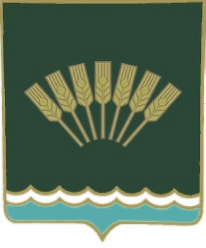 Администрация сельского поселенияОктябрьский сельсоветмуниципального районаСтерлитамакский район Республики Башкортостан№ п/пНаименование Местоположение объектаПлощадь, кв.м.Тех. паспортБалансовая стоимость, тыс. руб.Остаточная стоимость тыс. руб.Основание принятия в казну1234589101БалансирРБ,Стерлитамакский р-н, с. Октябрьское,Нет  12,00 0,00Постановление №118 от 19.10.2015г.2Балансир д.Северная, ул.ШкольнаяРБ,  Стерлитамакский р-н д.СевернаяНет 12,00 0,00 Постановление №118 от 19.10.2015г.3Балансир с.Октябрьское,ул.9 МаяРБ,Стерлитамакский р-н с. Октябрьское,Нет 15,00  0,00Постановление №118 от 19.10.2015г.4ГоркаРБ,Стерлитамакский р-н с. Октябрьское,Нет 27,00  0,00Постановление №118 от 19.10.2015г.5Горка д.Северная,ул.ШкольнаяРБ,Стерлитамакский р-н д.СевернаяНет 27,00 0,00 Постановление №118 от 19.10.2015г.6Горка с.Октябрьское,ул.9 МаяРБ,Стерлитамакский р-н с. Октябрьское,Нет 27,00 0,00 Постановление №118 от 19.10.2015г.7Двойные качели с.Октябрьское,ул.9 МаяРБ,Стерлитамакский р-н с. Октябрьское,Нет 17,00 0,00 Постановление №118 от 19.10.2015г.8КарусельРБ,Стерлитамакский р-н с. Октябрьское,Нет 23,00 0,00 Постановление №118 от 19.10.2015г.9Карусель д.Северная, ул.ШкольнаяРБ,Стерлитамакский р-н д.СевернаяНет 23,00  0,00Постановление №118 от 19.10.2015г.10Карусель с.Октябрьское,ул.9 МаяРБ,Стерлитамакский р-н с. Октябрьское,Нет 25,00  0,00Постановление №118 от 19.10.2015г.12345891011Качели д.Северная, ул.ШкольнаяРБ,Стерлитамакский р-н д.СевернаяНет 15,00 0,00 Постановление №118 от 19.10.2015г.12Качели одинарныеРБ,Стерлитамакский р-н с. Октябрьское,Нет 15,00  0,00Постановление №118 от 19.10.2015г.13ЛавочкаРБ,Стерлитамакский р-н с. Октябрьское,Нет 4,00  0,00Постановление №118 от 19.10.2015г.14ЛавочкаРБ,Стерлитамакский р-н с. Октябрьское,  Нет4,00  0,00Постановление №     от 19.10.2015г.15Лавочка д.Северная,ул.ШкольнаяРБ,Стерлитамакский р-н д.СевернаяНет 4,00 0,00 Постановление №118 от 19.10.2015г.16Лавочка д.Северная,ул.ШкольнаяРБ,Стерлитамакский р-н д.СевернаяНет 4,00  0,00Постановление №118 от 19.10.2015г.17ПесочницаРБ,Стерлитамакский р-н с. Октябрьское,Нет 8,00 0,00 Постановление №118 от 19.10.2015г.18Песочница д.Северная, ул.ШкольнаяРБ,Стерлитамакский р-н д.СевернаяНет 8,00  0,00Постановление №118 от 19.10.2015г.19Рукоход с.Октябрьское,ул.9 МаяРБ,Стерлитамакский р-н с. Октябрьское,  Нет15,00 0,00 Постановление №118 от 19.10.2015г.Итого:285,00 0,00 